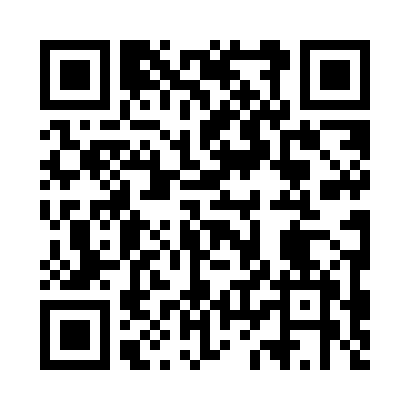 Prayer times for Olesniczka, PolandMon 1 Apr 2024 - Tue 30 Apr 2024High Latitude Method: Angle Based RulePrayer Calculation Method: Muslim World LeagueAsar Calculation Method: HanafiPrayer times provided by https://www.salahtimes.comDateDayFajrSunriseDhuhrAsrMaghribIsha1Mon4:216:2512:565:227:289:242Tue4:186:2312:565:247:309:263Wed4:156:2112:555:257:319:294Thu4:126:1812:555:267:339:315Fri4:096:1612:555:287:359:346Sat4:066:1412:555:297:379:367Sun4:036:1112:545:307:399:398Mon4:006:0912:545:317:409:419Tue3:576:0612:545:337:429:4410Wed3:536:0412:545:347:449:4611Thu3:506:0212:535:357:469:4912Fri3:476:0012:535:367:479:5213Sat3:435:5712:535:387:499:5414Sun3:405:5512:535:397:519:5715Mon3:375:5312:525:407:5310:0016Tue3:335:5012:525:417:5510:0317Wed3:305:4812:525:427:5610:0618Thu3:265:4612:525:447:5810:0919Fri3:235:4412:515:458:0010:1120Sat3:195:4212:515:468:0210:1421Sun3:165:3912:515:478:0410:1722Mon3:125:3712:515:488:0510:2123Tue3:085:3512:515:498:0710:2424Wed3:045:3312:505:518:0910:2725Thu3:015:3112:505:528:1110:3026Fri2:575:2912:505:538:1210:3327Sat2:535:2712:505:548:1410:3728Sun2:495:2512:505:558:1610:4029Mon2:455:2312:505:568:1810:4430Tue2:415:2012:505:578:1910:47